Mahalingam. Email: mahalingam.26713@2freemail.comAccounts- Finance ProfessionalProfessional SummaryDedicated, multi-tasking, Accountant Sr. Accountant SAP End-user with over 17+ yrs of experience, in diverse business environments, that demand strong organizational, Technical and interpersonal skills. Possess strong communication skills, an ability to interact with cross-functional departments, with a high degree of professionalism, discretion and problem resolution capabilities. Seeking a challenging position with a dynamic organization that welcomes initiative, dedication, and demands excellence in consistently meeting business objectives and exceeding standards.Key Skills Well Experienced in handling LC’s, LG’s and invoicing and developed good relationship with Banks Receivables follow-up with professional Approach with Customers and Suppliers, using ageing Analysis, receivable/ payable Reports.Update and monitoring Customers and Suppliers records and present to management on Daily basis.Ensuring adherence to accounting and financial management policies of the company. Formulating, implementing and supervision of internal control mechanismsExpertise in developing budgets and projected financialsExperienced with Metal fabrication Industry, determining the job in queue, job in- process, work order, finished job ready for dispatch, for evaluation of Job Costing.Monitoring with Bank , for debits and Credits on Daily basis for tallying the book balance with bank balances.Daily Report monitoring such as Sales, purchases, payments and receipts, tally with physical and System Reports.Maintained reports and monitored with bank statements, LC’s, LG’s, Ext LG’s, submission.Experienced in implementation of ERP systems and the formatting of financial reports  Key Responsibilities HandledDirect management of company Finances, Accounts,  Strategic Financial planning and business risk assessment, Working Capital Management, Cash / Fund Flow Management, Corporate Budgets, Auditing, Banking, Compliance Management, Systems & Procedures development, Credit Control management, Insurance, Fixed Assets, Administration and bottom line performance.Responsible for Finalization of accounts and reporting as per company Reporting Rules & International Accounting Standards. Supervision of debtors, creditors, commissions and general ledger.Management of banking operations including overseas accounts.Reviewed and approved journal entries passed by staff accountantsReviewed, maintained and reconciled balance sheet accounts including inter-company reconciliationsMonthly pay-roll processing  and preparation of their annual benefits & settlementsManage tasks, from different departments, as and when requested and maintain intra-departmental relations.Have detailed knowledge of accounting procedures, liaison with banks, develop and nurture client relations.Team player with excellent interpersonal skills can handle the multi-task, work under pressure, without supervision and meet deadlines.Professional ExperienceJuly2017 to Dec 2017                   Senior Accountant/ Accountant	 				       KKompany  Media Solutions (FZ) L.L.C  Jan 2015 – May 2017                  Senior Accountant/ Accountant					      Ahli Group of Com,panies.Dubai UAE.Dec 2011-  Dec’2014                    Senior Accountant /AP-AR/Accts	       Suvadh Metal Structure Manufacturing Co Mar  2009 -  Nov ‘2011                Senior Accountant/ Credit Controller                                                       Dubai Insurance Co., Dubai, U.A.E.Aug 2001-  Jan ‘ 2009                   Senior Accountant/ Accountant                                                      Sadaf Travel & Tours Dubai UAE.I.T. SkillsTally: Synchronization, Data Export, ERP 9.0,AMC, Data Migration. Implementation Training Support CustomizationMS Office Word, Excel, PowerPoint, Access, Publisher, Outlook, and Internet Explorer, MS Windows. Advanced Excel with pivot tables and look-up / Orion and MS-GPS ERPs/ and E-mail applications.Educational QualificationsTrainings and Personal Enhancement   2009    :         Tally Software Training, Time Management, Job Skills    Management,Zabeel Institute, Dubai.Languages KnownEnglish, Hindi, Tamil, Malayalam & ArabicPERSONAL DETAILS:Date of Birth    :  17th Nov, 1962Nationality      :    Indian. YearCertificates Obtained2011System&Application in Data Processing (S A P ) and Business Intelligence (BI),2008Master of Business Administration (Finance), Sikkim Manipal University, Karnataka, INDIA2006Diploma in Import / Export Management, APTECH, Dubai, U.A.E.2000Diploma in Java / JavaScript / HTML/ DHTML, SSI Institute, Chennai, India.1997Diploma in Oracle / RDBMS,SSI Institute, Chennai, India.1992Bachelor of Commerce,Osmania University, Hyderabad, India.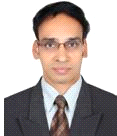 